The purpose of this template is to assist grantees in preparing uniform Annual Reports for the Advanced Transportation Technologies and Innovative Mobility Deployment program, also known as the Advanced Transportation Technology and Innovation (ATTAIN) program. This template, while not required, is highly recommended, as the Federal Highway Administration intends to use the information from the grantees’ Annual Reports to prepare the required Program Level Reports on the effectiveness of the grant recipients in meeting their projected deployment plans.Reporting Requirement23 U.S.C. 503(c)(4)(F) says, “For each eligible entity that receives a grant under this paragraph, not later than 1 year after the entity receives the grant, and every year thereafter, the entity shall submit a report to the Secretary that describes— (i) deployment and operational costs of the project compared to the benefits and savings the project provides; and(ii) how the project has met the original expectations projected in the deployment plan submitted with the application, such as—data on how the project has helped reduce traffic crashes, congestion, costs, and other benefits of the deployed systems;data on the effect of measuring and improving transportation system performance through the deployment of advanced technologies;the effectiveness of providing real-time integrated traffic, transit, and multimodal transportation information to the public to make informed travel decisions; andlessons learned and recommendations for future deployment strategies to optimize transportation mobility, efficiency, multimodal system performance, and payment system performance.”As data collection nears completion, please consult your evaluation plan and the final report template for guidance on summarizing the evaluation.This template has three parts:Part 1 of 3: Introduction and OverviewPart 2 of 3: Evaluation/Research Activities and FindingsPart 3 of 3: Wrap-up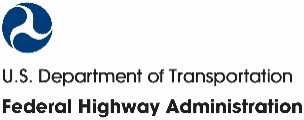 PART 1 of 3: INTRODUCTION AND OVERVIEWNote: Please add new rows for additional use cases as needed.PART 2 of 3: EVALUATION/RESEARCH ACTIVITIES AND FINDINGSPART 3 of 3: WRAP-UPProject Title:Grant Award Recipient:Annual Report Period [insert date range]:Prepared by [name, agency, and title]:Note: Responses to questions 1–7 should reflect the current project scope and goals. If there have been no changes in project scope or goals since the previous Annual Report, responses to questions 1–7 should be the same as in the previous Annual Report. Responses to questions 8 and 9 should be updated with each Annual Report.Please provide a high-level description of your current project, including intended beneficiaries. (Please limit to approximately 350 words or less.)Please note any prior approved deviations (provide date approved) or changes in scope from the original proposal. These may include changes due to project-driven outcomes or unforeseen performance challenges such as unforeseen legal or administrative constraints, difficulty obtaining necessary resources or support, or executive decisions to alter course.Do you consider any aspects of your project cutting-edge, noteworthy, or innovative? If yes, please describe. Please indicate which ATTAIN-targeted technologies your project covers, and briefly describe the technologies in a few sentences. (Check all that apply and briefly describe.)  Advanced traveler information systems (e.g., real-time information)Please describe:  Advanced transportation management technologiesPlease describe:  Advanced transportation technologies to improve emergency evacuation and response by Federal, State, and local authoritiesPlease describe:  Infrastructure maintenance, monitoring, and condition assessmentPlease describe:  Advanced public transportation systemsPlease describe:  Transportation system performance monitoring, data collection, analysis, and dissemination (e.g., artificial intelligence, machine learning, advanced analytics)Please describe:  Advanced safety systems—including vehicle-to-vehicle (V2V), vehicle-to-infrastructure (V2I), and vehicle-to-pedestrian communication—and associated technologies that would enable V2V or V2I communication, including cellular or other technologyPlease describe:  Advanced safety systems, including autonomous vehicle development or deploymentPlease describe:  Integration of intelligent transportation systems using smart grid or similar energy distribution and charging systemsPlease describe:  Electronic pricing, toll collection, and payment systemsPlease describe:[List continues on next page.]4. Please indicate which ATTAIN-targeted technologies your project covers, and briefly describe the technologies in a few sentences. (Check all that apply and briefly describe.) (continuation)  Integrated corridor management systemsPlease describe:  Advanced parking reservation or variable-pricing systemsPlease describe:  Technology that enhances high-occupancy-vehicle toll lanes, cordon pricing, or congestion pricingPlease describe:  Integration of transportation service payment systems Please describe:  Advanced mobility, access, and on-demand transportation service technologies such as dynamic ride-sharing and other shared-use mobility applications and information systems to support human services for older people, people with disabilities, or disenfranchised individualsPlease describe:  Retrofitting dedicated short-range communications technology deployed as part of an existing pilot program to cellular vehicle-to-everything technology, subject to the condition that the retrofitted technology operate only within the existing spectrum allocations for connected vehicle systemsPlease describe:  Other: __________________________________________________________Please describe:Please provide a high-level description of the relevant use case(s) for your project. Each use case may include one or more technologies that are designed to solve the same problem (or set of problems). The use case description should include the relevant technologies being deployed, the goals of the deployment, and how the goals will be achieved. In addition, the population who will be affected by the technologies (or group of technologies) should be described (e.g., pedestrians, bicyclists, and commercial vehicle drivers). Please describe as many use cases as relevant.Use Case 1. [insert name]Use Case 2. [insert name]Etc. (Add more Use Cases, if applicable)What are your project’s goals? (Check all that apply.) 
Note: For each goal identified, you will be asked in part 2 of 3 to map your project’s performance measures and findings to date.Outcome-Related Goals  Improved safety  Improved mobility  Reduced environmental impacts  Effectiveness of realtime transportation information  Reduced costs  Improved access to transportation alternatives  Economic benefits  Other goals and benefits (Please describe): __________________________________________Output-Based Goals  Improved network performance (optimized multimodal system performance)  Extended asset life  Enhanced monitoring of assets  Incentivized travelers to share or shift trips  Other goals and benefits (Please describe): __________________________________________Other Goals Stated in the Bipartisan Infrastructure Law  Facilitated account-based payments  Accelerated the deployment of connected and autonomous vehicle technologiesPlease indicate which service models or modes your project(s) is(are) designed to address. (Check all that apply.)  Passenger vehicle  Pedestrian or bicycle  Transit  Freight  Mobility on demand  Other (Please describe): _________________Have any of the answers to questions 1–7 changed since the previous Annual Report?  Yes  No  This is the first Annual Report.What is the current status of your project, and what activities are you currently engaged in? (For each use case, check all that apply.)
Note: If your project has multiple use cases or technologies that are at different stages, list the key use cases in the first column, and check the boxes for each column accordingly. Add more rows as necessary.Key Project Use CasesProject Status/ActivitiesUse Case 1: [insert name] Planning/Design Concept of Operations Development Technology/Equipment Procurement Baseline Data Collection or Analysis Piloting/Testing/Partial Deployment Installation/Implementation for Full Deployment Completed Deployment Evaluation (Postdeployment Data Collection or Analysis) Project Completed in FullUse Case 2:[insert name] Planning/Design Concept of Operations Development Technology/Equipment Procurement Baseline Data Collection or Analysis Piloting/Testing/Partial Deployment Installation/Implementation for Full Deployment Completed Deployment Evaluation (Postdeployment Data Collection or Analysis) Project Completed in FullUse Case 3:[insert name] Planning/Design Concept of Operations Development Technology/Equipment Procurement Baseline Data Collection or Analysis Piloting/Testing/Partial Deployment Installation/Implementation for Full Deployment Completed Deployment Evaluation (Postdeployment Data Collection or Analysis) Project Completed in FullPlease complete the following table regarding your evaluation activities. For each goal area that is applicable to your project—and for each use case that addresses each goal—provide a list of the performance measures and a status update on your research activities. The update should include the status of baseline data collection, if applicable, and any challenges or data limitations. If performance measurement is complete, please briefly describe the findings.Goal AreaPerformance Measures: Quantitative and QualitativeResearch Update (e.g., baseline data collection, challenges, milestones achieved, and findings including data that support any findings)Example row:Improved safetyUse Case: CV/Pedestrian Mobile App1. Rate of pedestrian/bicycle crashes2. Rate of near-miss pedestrian/bicycle crashes3. Satisfaction rating from a user surveyUse Case: V2I Curve Speed Warning System1. Change in speed before/after the warning activated2. Rate at which the warning was perceived as helpful from the driver surveyBaseline data collection is underway – we are acquiring crash data and analyzing video data for near misses. The App is being tested and refined. We anticipate the start of the evaluation in approximately 5 to 6 months.Improved safetyUse Case: [insert name]1.2.3.Use Case: [insert name]1.2.3.Etc.[List continues on next page.]Improved mobilityUse Case: [insert name]1.2.3.Etc.Reduced environmental impacts Use Case: [insert name]1.2.3.Etc.Effectiveness of realtime transportation informationUse Case: [insert name]1.2.3.Etc.Improved access to transportation alternativesUse Case: [insert name]1.2.3.Etc.Reduced costsUse Case: [insert name]1.2.3.Etc.[List continues on next page.]Economic benefitsUse Case: [insert name]1.2.3.Etc.Improved network performanceUse Case: [insert name]1.2.3.Etc.Other goals(Please describe):Use case: [insert name]1.2.3.Etc.Other goals(Please describe):Use case: [insert name]1.2.3.Etc.Other goals [ADD IF NEEDED](Please describe):Use case: [insert name]1.2.3.Etc.In your view, how is the project doing with respect to meeting original expectations (i.e., as stated in the project proposal)?How do deployment and operational costs of the project compare with the benefits and savings the project provides; that is, can you provide an objective benefit–cost analysis or alternative subjective comparison?Challenges may arise throughout the project development, deployment, and operational phases. Grantees have faced challenges related to procurement, stakeholder coordination, regulatory requirements, technology, and evaluation, among others.Please complete the following table regarding challenges and lessons learned from your deployment since your previous Annual Report. To the best of your ability, provide a description of specific challenges, lessons learned from the experience, and recommendations, if any, for future deployers. The lessons learned should include recommendations for future deployment strategies to optimize transportation mobility, efficiency, multimodal system performance, and payment system performance. (Add more rows as necessary.)The challenges listed in the following table should be limited to those faced in the past year—whether new, continuing, or recurring. ChallengeDescription of the ChallengeLessons Learned from the Challenge and/or Recommendations for Future DeployersExample rowThe procurement process has taken longer than initially anticipatedThe request for proposal and equipment procurement process can lead to project delays. Try to reduce the total number of contracts issued, and include a system integration team as early as possible in the process.a.b.c.Do you have other recommendations that are not related to challenges?Do you have any final comments or feedback?